					ПРЕСС-РЕЛИЗ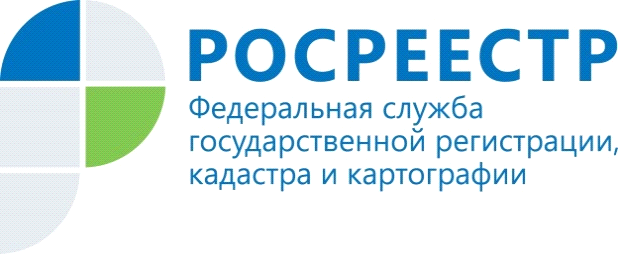 УПРАВЛЕНИЕ РОСРЕЕСТРА ПО МУРМАНСКОЙ ОБЛАСТИ ИНФОРМИРУТ«ОБ ОПАСНОСТИ ВЫЖИГАНИЯ СУХОЙ ТРАВЯНИСТОЙ РАСТИТЕЛЬНОСТИ, СТЕРНИ, ПОЖНИВНЫХ ОСТАТКОВ»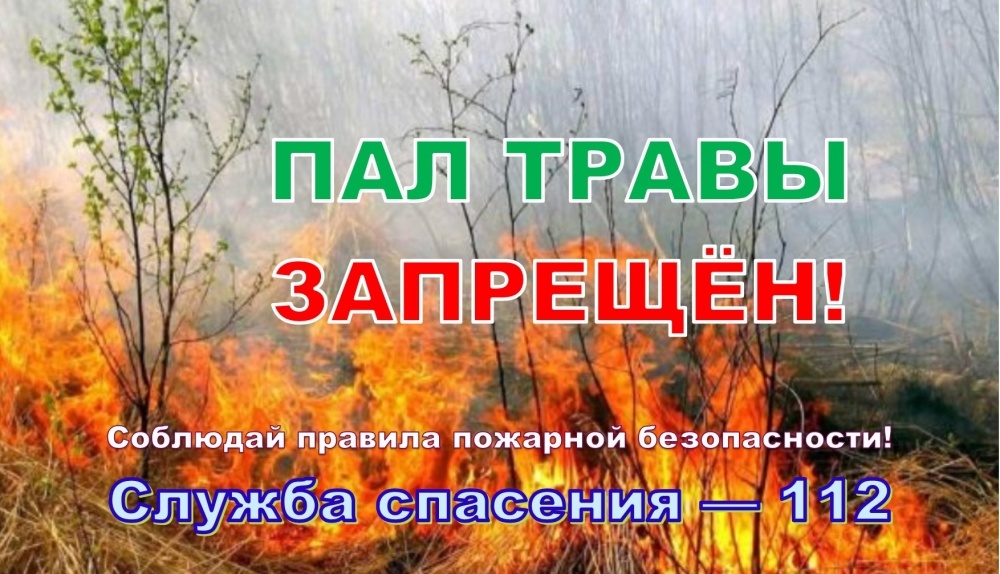 Управление Росреестра по Мурманской области принимает участие в профилактике выжигания сухой травянистой растительности, стерни, пожнивных остатков. В связи с наступлением пожароопасного периода Росреестр напоминает об опасности выжигания сухой травянистой растительности, стерни, пожнивных остатков на землях сельскохозяйственного назначения и землях запаса, разведения костров на полях.Значительная часть пожаров происходит из-за неконтролируемых палов (сжигания прошлогодней травы и соломы), леса пылают и из-за небрежного обращения с огнем рыбаков и охотников, туристов и отдыхающих.  Связано это и с уборкой садовых участков (и, как следствие, сжиганием мусора и травы) и массовым выездом населения на природу (разведение костров, неосторожность при курении и т.п.). Палы могут служить причиной гибели людей. Самая очевидная – когда огонь с травы переходит на постройки, пожар в которых становится опасен для жизни. Едкий дым от пала распространяется на большие расстояния, вызывая гибель животных, людей.Следует знать, что восстановление прежней растительности на месте пала сухой травы возможно только спустя 5-6 лет, а иногда экосистема не восстанавливается совсем.Управление Росреестра по Мурманской области убедительно просит всех жителей области соблюдать противопожарную безопасность:Не выжигайте сухую траву, пожнивные остатки!Не складируйте на садовых участках мусор и отходы!Не бросайте горящие спички и окурки!Не оставляйте на солнце тару с горючими жидкостями!Не позволяйте детям баловаться со спичками, сжигать траву!Не осуществляйте бесконтрольное сжигание мусора и разведение костров!В случае возникновения пожара необходимо звонить в службу спасения по телефону «01» (при наборе с мобильного телефона – «112»).09.07.2021Просим об опубликовании (выходе в эфир) данной информации (с указанием ссылки на публикацию) уведомить по электронной почте: 51_upr@rosreestr.ruКонтакты для СМИ: Швейцер Татьяна Федоровна, тел. 44-10-94, факс 45-52-79, e-mail: 51_upr@rosreestr.ru